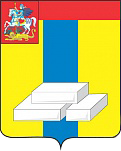 ОБЩЕСТВЕННАЯ ПАЛАТА ГОРОДСКОГО ОКРУГА ДОМОДЕДОВОМОСКОВСКОЙ ОБЛАСТИКОМИССИЯ ПО ЭКОНОМИЧЕСКОМУ РАЗВИТИЮ, ПРЕДПРИНИМАТЕЛЬСТВУ, ИНВЕСТИЦИЯМ И ИННОВАЦИЯМПРОТОКОЛ №1г. Домодедово								24 января 2018гПрисутствовали: И.А. Лаврухин, А.С. Попов, Д.В. Кочетов, М.В. БеляевПовестка:Реализация плана работ комиссии на январь 2018г.Подготовка плана работ комиссии на февраль 2018г.По первому вопросу повестки дняВыступили: И.А.Лаврухин доложил о результатах работы комиссии в январе 2018года.Решили: Отчет комиссии за январь 2018 года утвердить.По второму вопросу повестки дняВыступили: И.А.Лаврухин предложил перенести проведение круглого стола с представителями ИФНС с января на февраль 2018года, провести встречу с прокуратурой го Домодедово для налаживания лучшего взаимодействия в рамках общественного контроля.Решили: Включить в план работы комиссии Круглый стол и провести рабочую встречу с прокуратурой.Председатель комиссии 								И.А.Лаврухин